Employment ApplicationYou may complete this application in Microsoft Word and print or export the file to PDF for submission.Applicant InformationEducationEmploymentPLEASE PROVIDE ALL PRIOR EMPLOYMENT (FULL TIME AND PART TIME) BEGINNING WITH CURRENT OR MOST RECENT JOB.  USE ADDITIONAL PAPER IF NEEDED.SkillsPlease describe skills that you have that align with the duties of the position for which you are applying: Disclaimer and SignatureI certify that my answers are true and complete to the best of my knowledge. If this application leads to employment, I understand that false or misleading information in my application or interview may result in my release.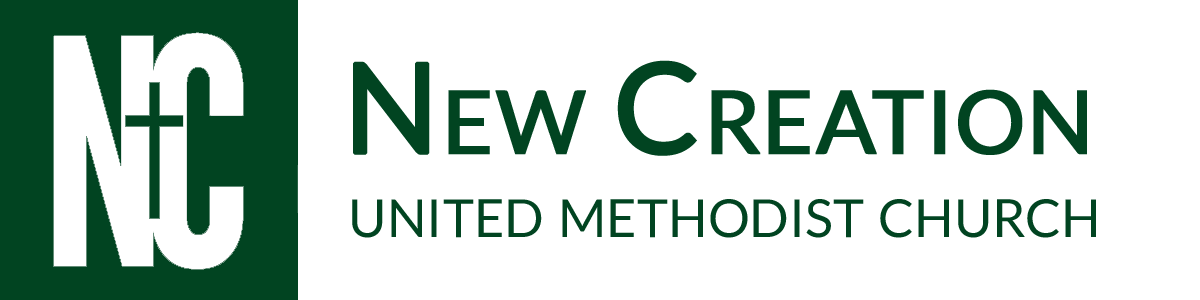 Full Name:Date:LastFirstM.I.Address:Street AddressApartment/Unit #CityStateZIP CodePhone:Email: Position Applied for:High School:Address:College:Address:Major:Degree:Company:Phone:Address:Supervisor:Job Title:Dates of Employment:Responsibilities:Company:Phone:Address:Supervisor:Job Title:Dates of Employment:Responsibilities:Company:Phone:Address:Supervisor:Job Title:Dates of Employment:Responsibilities:Signature:Date: